ПОСТАНОВЛЕНИЕот «04» апреля 2017 года									№ 15«О изменении адреса объекта жилищного строительства»	Руководствуясь Федеральным законом от 06.10.2003 № 131-ФЗ «Об общих принципах организации местного самоуправления в Российской Федерации» и Уставом сельского поселения Спиридоновка муниципального района Волжский Самарской области, с целью упорядочивания адресного хозяйства,П О С Т А Н О В Л Я Ю:Адрес: Российская Федерация, Самарская область, Волжский район, с. Спиридоновка, ул. Чапаева, д. 32, кв. 1, принадлежащий квартире площадью 37,6 кв.м., кадастровый номер 63:17:1102013:1263, изменить на адрес:Российская Федерация, Самарская область, Волжский район, с. Спиридоновка, ул. Чапаевская, д. 32, кв. 1.Инспектору БУ «Спиридоновское» Рябову М.Г. внести сведения о адресах, указанных в     п. 1, в федеральную информационную адресную систему.Глава сельского поселения Спиридоновкамуниципального района ВолжскийСамарской области								Н.П. Андреев						м.п.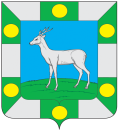 Администрация  сельского  поселения Спиридоновка муниципального  района ВолжскийСамарской области